解决最具有挑战之发明性问题的工具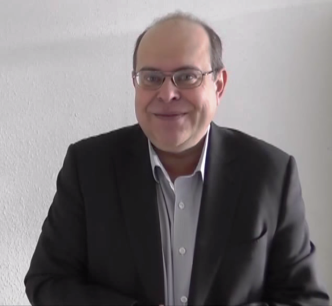 【课程概要】创新性问题解决演绎法(ARIZ) 是TRIZ理论中很关键的工具，也是一般萃智(TRIZ)专家公认为最强效的解决困难工程问题的工具，其为苏联知名专利审查员G. Altshuller花几十年的研究所提出。透过循序渐进的方式模式化多样的发明问题，并藉由统一性及结构化的方式解决困难。也许有许多包含创新解决方式的问题，能被其他简单或是更直接的 TRIZ 工具 (例如: 发明原理和标准的创新解决方案) 所解决，但经常会面对到这些工具并不能找到解决想法，足以满足解决问题或特定需求。其中一个会造成失败的主要原因为心理惯性，其造成无法找到解决问题之道，在这种情况就会使用关键的TRIZ 工具-创新性问题解决演绎法(ARIZ)。创新性问题解决演绎法提供完整的定义，包含若干详细的步骤将特定的问题从不可解到可解。本课程邀请教学能力最强的且解题经验丰富的苏联裔荷兰籍萃智大师亲授ARIZ课程，这个工作坊将清晰介绍创新性问题解决演绎法(ARIZ)的理念和逻辑，并透过大量经典案例研究示范及演练如何使用ARIZ来解决问题。学员可将所学的整个解决方法用于现实生活中。【课程效益】了解创新性问题解决演绎法(ARIZ)的理念、架构和逻辑运用创新性问题解决演绎法(ARIZ)概念可解决现实生活中的问题。【学习条件】学员须拥有基本TRIZ概念，以及工程技术的系统化创新之知识。 (曾上过16-24 小时之课程为佳)【建议对象】工程师，制造专家，工业设计，技术和产品经理，研发人员，业务经理，新产品开发的专业人才，高素质的专业人才，技术和工程顾问，工程硕士研究生，技术和制造的学生，讲师，对创新解题方法有深厚兴趣者或拟担任萃智创新顾问或讲师者。【课程大纲】全程英文授课, 每阶段辅以重点中文复习/总结 以强化学习效果. 由中华系统性创新学会理事长亲自担纲【讲师介绍】 国际TRIZ大师- Valeri Souchkov (苏联裔荷兰籍) 1.现职ICG Training & Consulting国际TRIZ训练中心创办人，并任训练中心主席国际萃智TRIZ协会 TRIZ Association (MATRIZ) 研究与发展主席2.荣誉2013 年荣获国际萃智TRIZ协会颁证为 TRIZ Master (萃智大师)3.经历曾辅导超过56个许多知名企业于创新解决问题与新产品开发相关项目POSCO(浦项钢铁)、Unilever(联合利华公司)、ING (安泰投信)、Philips (飞利浦照明)、SHELL (壳牌)、SECO (山高)、ASML(艾司摩尔)、LG集团(乐喜金星集团)、DSM(帝斯曼)...等。培训遍布全世界60多个国家超过 5,000位萃智(TRIZ)专业人才。【报名】1.报名表填妥后e-mail至service@ssi.org.tw，或至学会网站报名http://www.ssi.org.tw2.在线报名：http://www.ssi.org.tw     联络信息:03-5723200【付款方式】～报名表～【注意事项】本会保留修订课程、中断课程及未达最低开课人数时取消课程之权利。因学员个人因素，上课前7天后即不得退费，但得转让、转课、或保留。上课前7天以上申请退费，退费时扣除手续费10%。若退费因素为学会课程取消或延课因素，学会负担退费之手续费。学会保留因故调整课程时间，并通知已报名学员知悉。费用含教材讲义茶水、现场午餐，不含认证考试费用。「*」项目请务必填写，以利行前通知，或联络临时注意事项。需报账者，请务必填写「公司抬头」及「统一编号」栏，以利开立收据。团报时每人仍需填一份数据，并加注团报联络人联络数据。    Program Elements    Program Elements    Program Elements01What ARIZ is and when it should be usedARIZ是什么以及何时应当使用02Philosophy and history of ARIZARIZ哲理和历史03Technical and physical contradictions技术和物理矛盾04A technique for identifying a problem for ARIZ一个运用辨识ARIZ问题的技术05Problem modeling in ARIZARIZ 的问题模式化06Psychological inertia removal methods in ARIZARIZ移除心理惯性的方法07Resources assessment资源评估08Stepwise reformulation of an inventive problem  创新发明问题的逐步再形成09Problem solving methods in ARIZARIZ 解决问题方法10Practice with ARIZ on solving specific real-life inventive problemsARIZ演练以解决现实生活中特定创新性问题11Modern versions of ARIZARIZ 现代版本12Integration of ARIZ with other TRIZ tools整合ARIZ与其他萃智工具ATM转账银行：兆丰国际商业银行 竹科新安分行 总行代号 017 账号：020-09-10136-1　      户名：中华系统性创新学会即期支票抬头：中华系统性创新学会（划线并禁止背书转让）   寄至：『 30071新竹市光复路二段352号6楼 中华系统性创新学会 启』2015/11/27，12/4 (周五) 创新性问题解决演绎法 (Algorithm of Solving Inventive Problems)2015/11/27，12/4 (周五) 创新性问题解决演绎法 (Algorithm of Solving Inventive Problems)2015/11/27，12/4 (周五) 创新性问题解决演绎法 (Algorithm of Solving Inventive Problems)2015/11/27，12/4 (周五) 创新性问题解决演绎法 (Algorithm of Solving Inventive Problems)2015/11/27，12/4 (周五) 创新性问题解决演绎法 (Algorithm of Solving Inventive Problems)2015/11/27，12/4 (周五) 创新性问题解决演绎法 (Algorithm of Solving Inventive Problems)2015/11/27，12/4 (周五) 创新性问题解决演绎法 (Algorithm of Solving Inventive Problems)2015/11/27，12/4 (周五) 创新性问题解决演绎法 (Algorithm of Solving Inventive Problems)2015/11/27，12/4 (周五) 创新性问题解决演绎法 (Algorithm of Solving Inventive Problems)姓    名*性     别性     别性     别英文姓名*(考照者需要)身份证字号*(外籍人士请填护照号码)出生年月日出生年月日出生年月日专业科系公司/单位*部门及职称*部门及职称*部门及职称*E-MAIL*电   话*移动电话*移动电话*移动电话*地   址*学   历□博士  □硕士  □大学  □专科  □其他    科系:____________□博士  □硕士  □大学  □专科  □其他    科系:____________□博士  □硕士  □大学  □专科  □其他    科系:____________□博士  □硕士  □大学  □专科  □其他    科系:____________□博士  □硕士  □大学  □专科  □其他    科系:____________□博士  □硕士  □大学  □专科  □其他    科系:____________□博士  □硕士  □大学  □专科  □其他    科系:____________□博士  □硕士  □大学  □专科  □其他    科系:____________团体报名联络人姓名：           电话：           E-mail：             联络人姓名：           电话：           E-mail：             联络人姓名：           电话：           E-mail：             联络人姓名：           电话：           E-mail：             联络人姓名：           电话：           E-mail：             联络人姓名：           电话：           E-mail：             联络人姓名：           电话：           E-mail：             联络人姓名：           电话：           E-mail：             讯息来源*□E-mail  □SME网站 □SSI网站 □104教育网□亚太教育网 □台湾教育网□电子报  □生活科技网  □朋友  □其他:________□E-mail  □SME网站 □SSI网站 □104教育网□亚太教育网 □台湾教育网□电子报  □生活科技网  □朋友  □其他:________□E-mail  □SME网站 □SSI网站 □104教育网□亚太教育网 □台湾教育网□电子报  □生活科技网  □朋友  □其他:________□E-mail  □SME网站 □SSI网站 □104教育网□亚太教育网 □台湾教育网□电子报  □生活科技网  □朋友  □其他:________□E-mail  □SME网站 □SSI网站 □104教育网□亚太教育网 □台湾教育网□电子报  □生活科技网  □朋友  □其他:________□E-mail  □SME网站 □SSI网站 □104教育网□亚太教育网 □台湾教育网□电子报  □生活科技网  □朋友  □其他:________□E-mail  □SME网站 □SSI网站 □104教育网□亚太教育网 □台湾教育网□电子报  □生活科技网  □朋友  □其他:________□E-mail  □SME网站 □SSI网站 □104教育网□亚太教育网 □台湾教育网□电子报  □生活科技网  □朋友  □其他:________报名费报名费SSI会员两周前完成缴费两人以上同行SSI会员两周前完成缴费两人以上同行SSI会员两周前完成缴费两人以上同行1.SSI会员且4周前完成报名缴费2.三人以上同行1.SSI会员且4周前完成报名缴费2.三人以上同行1.SSI会员且4周前完成报名缴费2.三人以上同行现场课程CNY$3,200CNY$3,200CNY$2,880CNY$2,880CNY$2,880CNY$2,560CNY$2,560CNY$2,560(Total)总计以上价格不含学员个人付款之邮电与相关汇款费用(Total)总计以上价格不含学员个人付款之邮电与相关汇款费用(Total)总计以上价格不含学员个人付款之邮电与相关汇款费用(Total)总计以上价格不含学员个人付款之邮电与相关汇款费用(Total)总计以上价格不含学员个人付款之邮电与相关汇款费用(Total)总计以上价格不含学员个人付款之邮电与相关汇款费用(Total)总计以上价格不含学员个人付款之邮电与相关汇款费用(Total)总计以上价格不含学员个人付款之邮电与相关汇款费用(Total)总计以上价格不含学员个人付款之邮电与相关汇款费用 发票抬头： 发票抬头： 发票抬头： 发票抬头：统一编号：统一编号：统一编号：统一编号：统一编号：